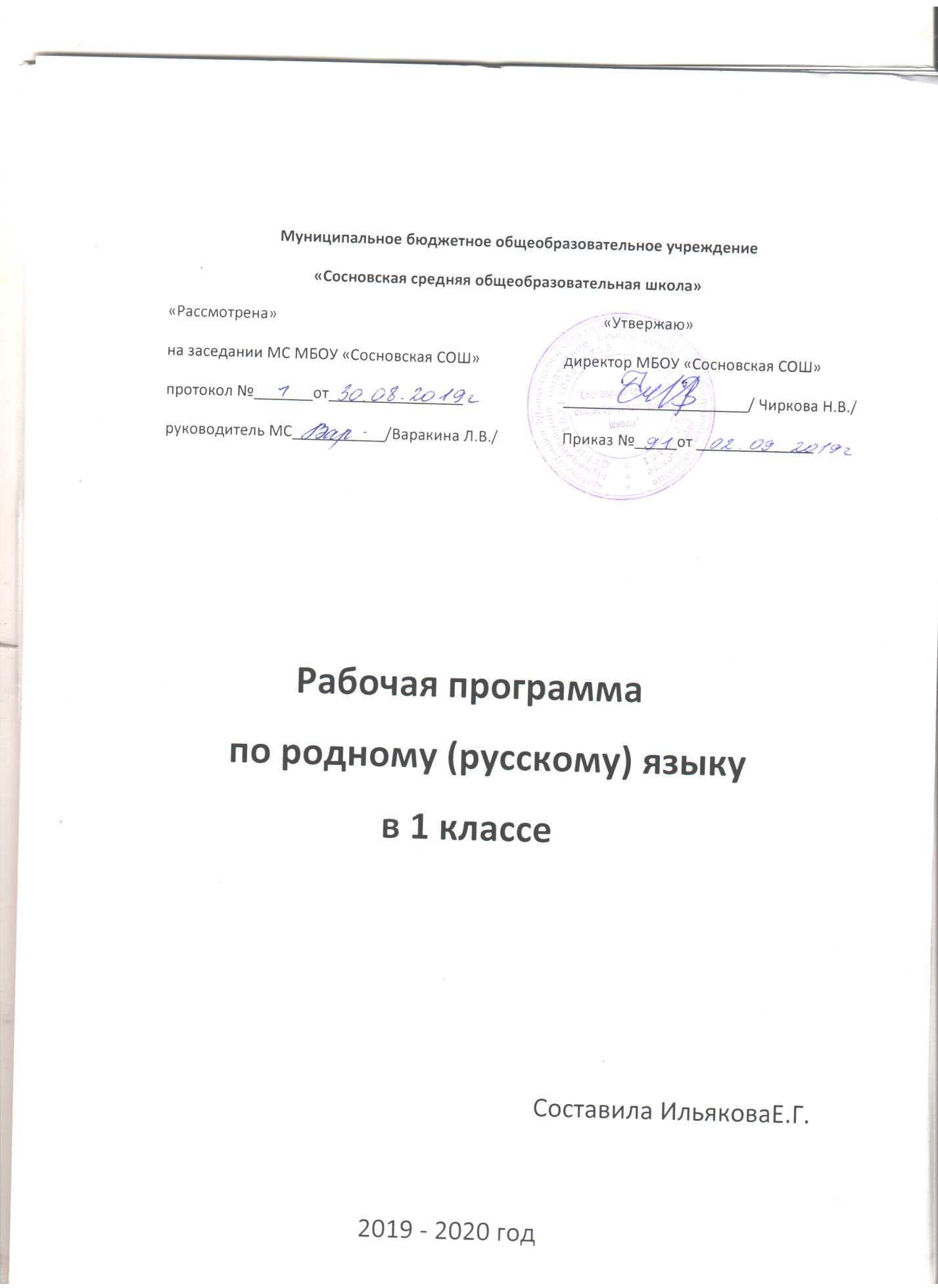 Пояснительная запискаРабочая программа разработана в соответствии с ФГОС НОО  на основе примерной программы по родному (русскому) языку с учетом авторской программы Т.В. Самсоновой«Родной (русский) язык». Планируемые результаты освоения учебного предметаОбучающиеся научатся:отличать текст от набора предложений, записанных как текст;осмысленно, правильно читать целыми словами; отвечать на вопросы учителя по содержанию прочитанного;подробно пересказывать текст;составлять устный рассказ по картинке;называть звуки, из которых состоит слово (гласные – ударный, безударные; согласные – звонкие, глухие, парные и непарные, твёрдые, мягкие, парные и непарные); не смешивать понятия «звук» и «буква»; делить слово на слоги, ставить ударение;определять роль гласных букв, стоящих после букв, обозначающих согласные звуки, парные по мягкости (обозначение гласного звука мспаЯЧи указание на твёрдость или мягкость согласного звука);обозначать мягкость согласных звуков на письме;определять количество букв и звуков в слове;писать большую букву в начале предложения, фамилиях;ставить пунктуационные знаки конца предложения;списывать с печатного образца и писать под диктовку слова и небольшие предложения, используя правильные начертания букв, соединения;находить корень в группе доступных однокоренных слов.Обучающиеся получат возможность научиться:формировать элементарные представления о единстве и многообразии языкового и культурного пространства России;понимать  то, что язык представляет собой явление национальной культуры и основное средство человеческого общения;формировать позитивное отношение к правильной устной и письменной речи как показателям общей культуры человека;овладение первоначальными представлениями о нормах родного (русского) литературного языка (орфоэпических, лексических, грамматических) и правилах речевого этикета; ориентироваться в целях, задачах, средствах и условиях общения, выбирать адекватные языковые средства для успешного решения коммуникативных задач; использовать знания  о языке и речи для решения познавательных, практических и коммуникативных задач.Содержание учебного предметаКалендарно – тематическое планирование№п/пНазвание раздела (блока)Кол-во часов на изучение раздела (блока)Из них кол-во часов, отведенных на практическую часть и контрольИз них кол-во часов, отведенных на практическую часть и контрольИз них кол-во часов, отведенных на практическую часть и контрольИз них кол-во часов, отведенных на практическую часть и контроль№п/пНазвание раздела (блока)Кол-во часов на изучение раздела (блока)лабор.раб.практ.раб.сочинен.контр.раб.1Родной (русский) язык33Итого33№ п/пНаименование разделов и темДатаДатаПримечание№ п/пНаименование разделов и темпланфактПримечание1-2Слово.3-4Предложение.5-6Текст.7-8Заглавная буква в словах.9-10Предлог.11-12Перенос слов.13-14Обозначение мягкости согласных звуков на письме.15-16Шипящие согласные звуки. Буквы после шипящих в сочетаниях17-18Парные звонкие и глухие согласные звуки.19-20Обозначение парных звуков на конце слова.21-22Гласные в ударных и безударных слогах23-24Гласные в ударных и безударных слогах25-26Слова – названия предметов27-28Слова – названия признаков предметов29-30Слова – названия действий предметов31-32Проверочная работа33Работа над ошибками. Обобщение знаний